ITINERAIRES DU WEEK END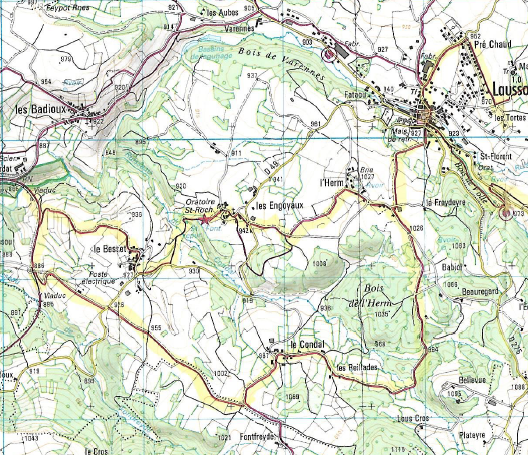 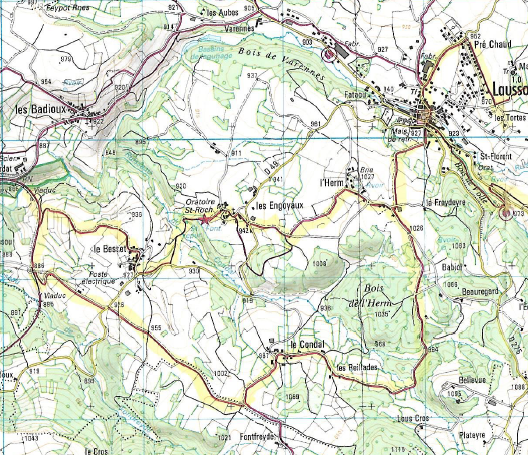                             S                                              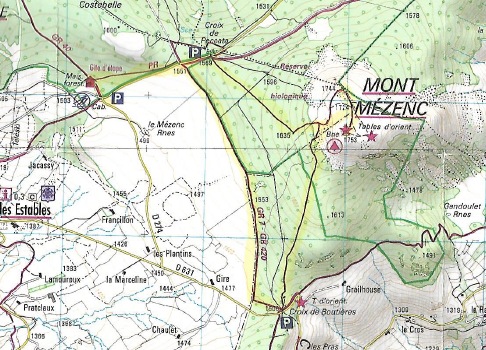 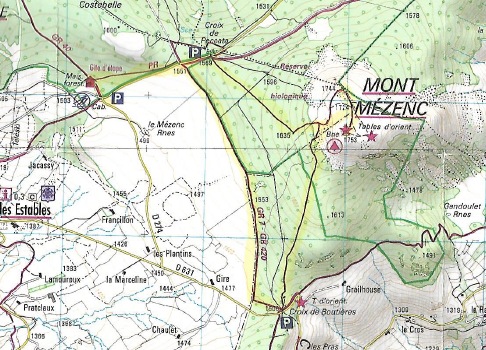 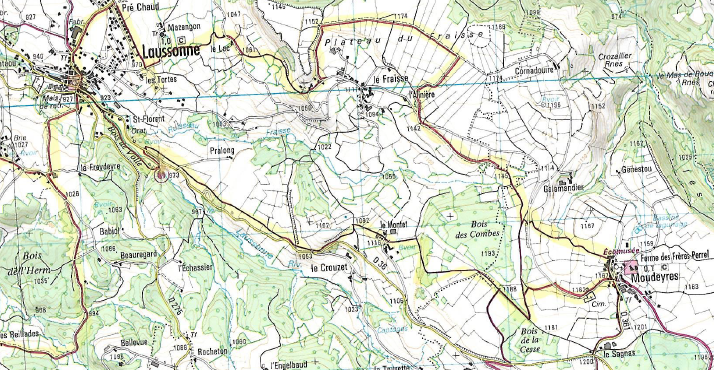 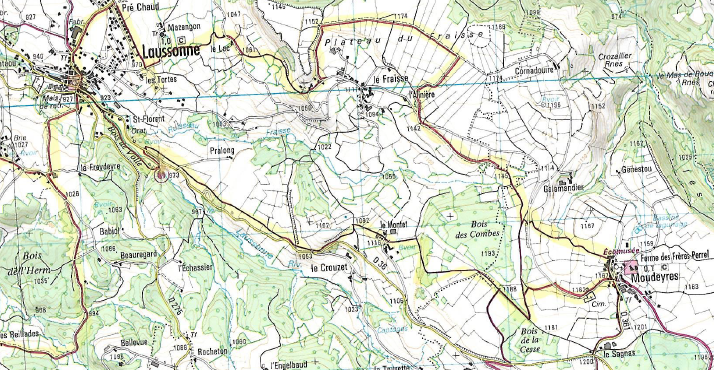                                                                   L